(Návrh)VLÁDA SLOVENSKEJ REPUBLIKY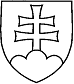 UZNESENIE VLÁDY SLOVENSKEJ REPUBLIKYč. .....zo ......k Návrhu na uzavretie Zmluvy medzi Slovenskou republikou a Novým Zélandom o zamedzení dvojitému zdaneniu v oblasti daní z príjmov a zabránení daňovému úniku a vyhýbaniu sa daňovým povinnostiamVládaA.     s ú h l a s í A.1.  	s uzavretím Zmluvy medzi Slovenskou republikou a Novým Zélandom o zamedzení dvojitému zdaneniu v oblasti daní z príjmov a zabránení daňovému úniku a vyhýbaniu sa daňovým povinnostiam (ďalej len „zmluva“), A.2.     s tým, že zmluva jej nebude po podpise znovu predložená, B.      o d p o r ú č a prezidentke SR B.1. 	splnomocniť predsedu vlády a ako alternátov podpredsedu vlády a ministra financií, podpredsedu vlády a ministra hospodárstva, ministra zahraničných vecí a európskych záležitostí, štátneho tajomníka Ministerstva financií SR, štátneho tajomníka Ministerstva zahraničných vecí a európskych záležitostí SR alebo vedúceho zastupiteľského úradu SR v Austrálii na podpis zmluvy s výhradou ratifikácie,            B.2.	ratifikovať podpísanú zmluvu po vyslovení súhlasu Národnou radou Slovenskej republiky,            Národnej rade SR            B.3. 	vysloviť súhlas so zmluvou po jej podpise a rozhodnúť, že ide o medzinárodnú zmluvu, ktorá má podľa čl. 7 ods. 5 Ústavy Slovenskej republiky prednosť pred zákonmi, C. 	p o v e r u j epredsedu vlády C.1.	predložiť zmluvu po jej podpise Národnej rade Slovenskej republiky na vyslovenie súhlasu a na rozhodnutie, že ide o medzinárodnú zmluvu podľa čl. 7 ods. 5 Ústavy Slovenskej republiky, ktorá má prednosť pred zákonmi, podpredsedu vlády a ministra financií C.2.	odôvodniť návrh na vyslovenie súhlasu so zmluvou v Národnej rade Slovenskej republiky, D.     u k l a d á	podpredsedovi vlády a ministrovi financií 	D.1.	požiadať ministra zahraničných vecí a európskych záležitostí vykonať príslušné opatrenia spojené s nadobudnutím platnosti zmluvy, 	do 31. decembra 2022 	D.2. 	požiadať ministra zahraničných vecí a európskych záležitostí zabezpečiť uverejnenie zmluvy v Zbierke zákonov Slovenskej republiky. 	do 31. decembra 2023 Vykonajú: 	predseda vlády 	podpredseda vlády a minister financií	podpredseda vlády a minister hospodárstva                           minister zahraničných vecí a európskych záležitostíNa vedomie:	prezidentka SR 	predseda Národnej rady SR  Číslo materiálu:Predkladateľ:  podpredseda vlády a minister financií